http://www.grigiskiumokykla.lt/Vilniaus savivaldybės Grigiškių gimnazija2018-06-02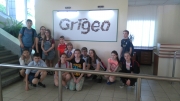       Tarptautinę vaikų gynimo diena, birželio 1 - ąją, gimnazijos 6b klasės moksleiviai, auklėtoja, socialinė pedagogė, tėveliai ir jaunieji sesė bei broliukas, integruotos geografijos -gamtos  pamokos metu "įšoko į tėvų klumpes", pakeitė mokytojus ir klausėsi savo tėvelio, dėdės bei senelio pasakojimą apie AB "GRIGEO GRIGIŠKĖS" įmonės gaminamą produkciją - sanitarinį-buitinį popierių bei gofruoto kartoną.  Tai pirmoji popieriaus gamybos įmonė Lietuvoje, gavusi kokybės sistemos sertifikatą, draugiška aplinkai, neteršianti Neries upės vandenis. Visi tariam AČIŪ tėveliui Artūrui, dėdei Aleksandrui už organizuotą ekskursiją, įdomų ir issamų pasakojimą bei dovanėlės.